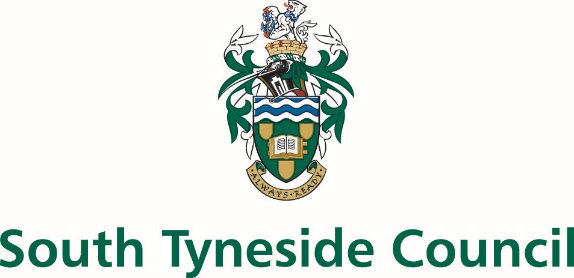 CHILDREN’S SERVICESPERSON SPECIFICATIONPOST TITLE:	Inclusion, Resilience and SEMH OfficerGRADE:	 	Band 6 ESSENTIALDESIRABLEMETHOD OF ASSESSMENTEducational AttainmentNVQ Level 4 or an equivalent professional qualification relating to educationRecognised higher level counselling qualificationGCSE C or equivalent in English and MathsEvidence of further relevant training / developmentCurrent First Aid qualificationApplication formCertificatesInterviewWork ExperienceExtensive experience of supporting children in a school environmentExperience of supporting children with SEMH issuesExperience of developing behaviour management strategiesExperience in assisting in the compilation of pupil support plansExperience of liaising with and supporting parents/carersExperience of working with outside agencies/other professionals2 years’ experience of counsellingExperience of working as part of a multi-agency teamApplication formInterviewReferencesKnowledge/Skills/AptitudesExperience of child protection & safeguarding proceduresAbility to effectively use ICT to support learningGood working knowledge and understanding of relevant polices/codes of practice and an awareness of relevant legislationUnderstanding of child development and learningAbility to self-evaluate learning needs and actively seek learning opportunitiesAbility to relate well to children, adults and familiesAbility to work constructively as part of a team, understanding classroom roles and responsibilities and your own position within theseExcellent communication skills, both written and verbal Experience of working with multi-agenciesInterviewReferencesDispositionA positive outlook and a sense of humourCommitted to the principles of equality and diversityFlexible approach to workCommitted to improving the life and outcomes for the most vulnerable childrenInterviewReferencesCircumstancesBe prepared to work outside of the school day, if necessaryEnhanced clearance from the disclosure and barring serviceInterviewDBS check